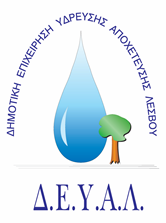 ΔΙΑΔΗΜΟΤΙΚΗ ΕΠΙΧΕΙΡΗΣΗ                                                            Ημερομηνία: 13/12/2023ΥΔΡΕΥΣΗΣ ΑΠΟΧΕΤΕΥΣΗΣ                                             ΛΕΣΒΟΥ                                                                                                          Προς                                                                                                          Δ.Ε.Υ.Α. ΛέσβουΕΝΔΕΙΚΤΙΚΟΣ ΠΡΟΥΠΟΛΟΓΙΣΜΟΣ	Προς ΘΕΜΑ:  Προμήθεια αντλίας μετάγγισης νερού για το νέο Βυτιοφόρο (ανάριθμο) της ΔΕΥΑ Λέσβου. Αρ. πρωτ.:     15674 /13-12-2023Α/ΑΠΟΣΟΤΗΤΑΠΕΡΙΓΡΑΦΗΤΙΜΗ ΜΟΝΑΔΤΙΜΗ ΜΟΝΑΔΚΟΣΤΟΣ11ΑΝΤΛΙΑ ΠΥΡΟΣΒΕΣΤΙΚΟΥ ΤΥΠΟΥ ΜΕ ΣΗΜΕΙΑ ΛΕΙΤΟΥΡΓΙΑΣ:≥ 800 l/min ΣΕ ΜΑΝΟΜΕΤΡΙΚΟ ΠΕΡΙΠΟΥ 40m≥ 1200 l/min ΣΕ ΜΑΝΟΜΕΤΡΙΚΟ ΠΕΡΙΠΟΥ 25mΣΥΖΕΥΓΜΕΝΗ ΜΕ:ΒΕΝΖΙΝΟΚΙΝΗΤΗΡΑΣ 4ΧΡΟΝΟΣ ΜΟΝΟΚΥΛΙΝΔΡΟΣ ΑΕΡΟΨΥΚΤΟΣ ΜΕ ΕΚΚΙΝΗΤΗ.ΘΑ ΣΥΜΠΕΡΙΛΑΜΒΑΝΟΝΤΑΙ:ΜΑΝΙΚΕΣ 2’’ ΣΥΝΟΛΙΚΟΥ ΜΗΚΟΥΣ >50m ΜΕ ΤΑ ΚΑΤΑΛΛΗΛΑ ΑΚΡΟΣΩΛΗΝΙΑ ΓΙΑ ΣΥΝΔΕΣΗ ΣΤΗΝ ΑΝΤΛΙΑ. ΑΝΤΙΚΡΑΔΑΣΜΙΚΑ ΣΤΗΡΙΓΜΑΤΑ ΓΙΑ ΣΤΕΡΕΩΣΗ ΤΟΥ ΣΥΓΚΡΟΤΗΜΑΤΟΣ ΣΤΟ ΟΧΗΜΑ. ΣΥΣΣΩΡΕΥΤΗΣ ΓΙΑ ΤΗΝ ΕΚΚΙΝΗΣΗ ΤΟΥ ΒΕΝΖΙΝΟΚΙΝΗΤΗΡΑ.2.500,002.500,002.500,00ΚΑΘΑΡΗ ΑΞΙΑΚΑΘΑΡΗ ΑΞΙΑΚΑΘΑΡΗ ΑΞΙΑΚΑΘΑΡΗ ΑΞΙΑ2.500,002.500,00ΦΠΑ 17%ΦΠΑ 17%ΦΠΑ 17%ΦΠΑ 17%425,00425,00ΣΥΝΟΛΟΣΥΝΟΛΟΣΥΝΟΛΟΣΥΝΟΛΟ2.925,002.925,00